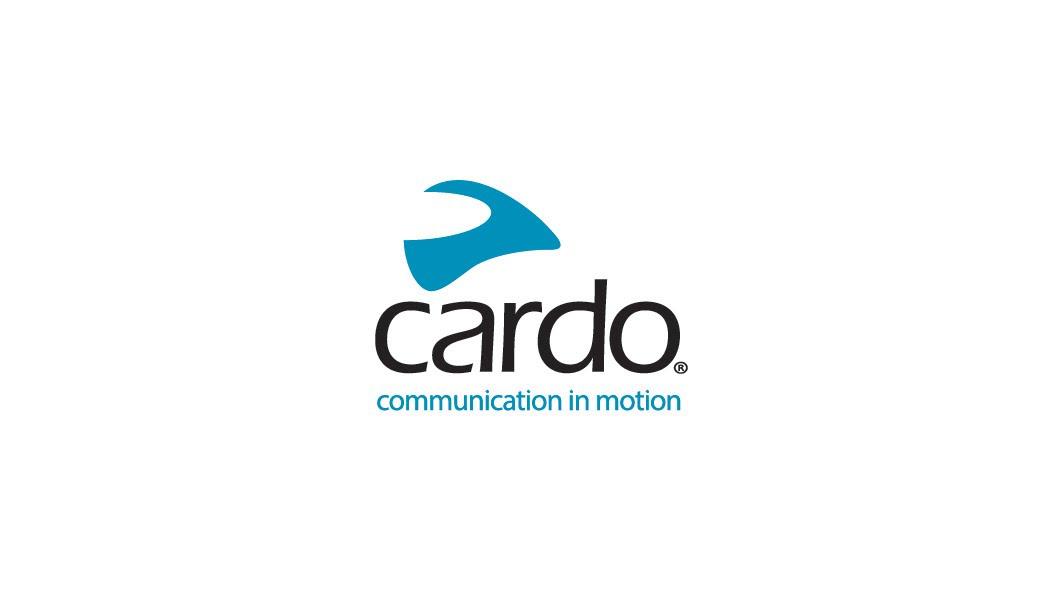 カルドシステムズの新しいPACKTALK Customは、アップグレード可能な有料パッケージでパーソナライゼーションの力を解き放ちます。カルドの最新メッシュコミュニケーターは、業界初のサービスプランを提供し、ライダーが好きな時に通信環境を調整することができます。新しいPACKTALK CUSTOMは、PACKTALKのパフォーマンスをそのままに提供します。様々な機能を備えた3つのサブスクリプションを提供します。パワースポーツ用ワイヤレス通信システムのグローバルマーケットリーダーであるカルドシステムズは、全く新しいPACKTALK CUSTOMでパーソナライゼーションの力を引き出しました。Cardoの業界初のメッシュコミュニケーターサービスは、279.95ユーロの価格帯で提供され、ライダーが必要なものはすべて入れてあり、付加価値は一切手に入れないという、機能ごとの有料プランがあります。PACKTALK CUSTOMは、人気のPACKTALK EDGEをベースに、Cardo ConnectアプリでSILVER、GOLD、PLATINUMの3つの定額制プランを選択し、ライダーがヘルメット通信の体験をパーソナライズできるようにした業界初の無線ヘルメット通信機です。PACKTALK CUSTOMは、Cardoの第2世代Dynamic Mesh Communication、Bluetooth 5.2テクノロジー、Over-The-Airアップデート、完全防水設計など、ノーマルの状態から多くの機能を備えています。各有料パッケージには、音楽共有、オーディオプロファイル、ユニバーサルBluetoothインターコム、ボイスコマンドなどのアップグレード機能が含まれています。「PACKTALK CUSTOMは、私たちのチームが世界中のライダーの声に耳を傾けた結果、生まれたものです。「PACKTALK CUSTOMのような業界初の革新的な製品で業界を前進させ続けられることを非常に誇りに思います。279.95ユーロで発売されるCardo PACKTALK CUSTOMは、以下の機能を標準装備しています。第2世代ダイナミックメッシュコミュニケーション防水性能IP67最大15人のライダーと、最大1.6Kのライダー間距離で接続可能40mmHDスピーカーOver-The-Airソフトウェアアップデートにより、ケーブルやWiFiアダプターが不要になります。Bluetooth 5.2テクノロジー13時間の通話時間で急速充電機能付き（20分で2時間の通話時間）2年保証ライダーは、3つの有料サブスクリプションパッケージから1つを選択することで、PACKTALK CUSTOMをアップグレードできます。SILVER、月額2.99ユーロ/年額19.99ユーロから。GOLD、月額4.99ユーロ/年額29.99ユーロから。PLATINUM、月額6.99ユーロ/年額39.99ユーロから。パッケージの価格は、購入時に現地通貨に換算されます。SILVERパッケージの主な機能は、ベースパッケージのすべてに、音楽共有、オーディオプロファイル、スピードダイヤルを追加したものです。より多くの機能を求めるライダーは、GOLDパッケージを選択できます。GOLDパッケージは、ベースとシルバーの機能を含み、ユニバーサルBluetoothインターカムと2チャンネル接続を含む拡張機能を備えています。プラチナムパッケージは、ボイスコマンドやエコモードを搭載し、下位のパッケージの機能をすべて搭載しています。PACKTALK CUSTOMは、Apple PayやGoogle Payに対応したCardo Connectアプリを利用し、ライダーがいつでも必要な機能をアップグレードしたり、ダウングレードしたりすることができるようになっています。 アプリに接続し、パッケージを選択するだけで、必要な機能を楽しむことができます。 上位プランから下位プランに切り替える場合、上位プランの機能は課金サイクル中維持され、ダウングレードは新しい課金サイクルの開始時に実施されます。下位のサブスクリプション層から上位のサブスクリプション層にアップグレードする場合、機能は自動的に PACKTALK CUSTOM に適用され、未使用の下位のサブスクリプションに対するクレジットが発行されます。PACKTALK CUSTOMは、2nd Helmet Kit 40mm HDや2nd Helmet Kit JBLなど、一部のPACKTALK NEOアクセサリーと互換性もあります。新しいPACKTALK CUSTOMの希望小売価格は279.95ユーロで、4月に小売店から発売されるか、3月8日からwww.cardosystems.com から直接予約注文が可能です。カルドシステムズの詳細については、cardosystems.comをご覧いただくか、Facebook、Instagramで会話に参加し、YouTubeですべての最新ビデオをご覧ください。